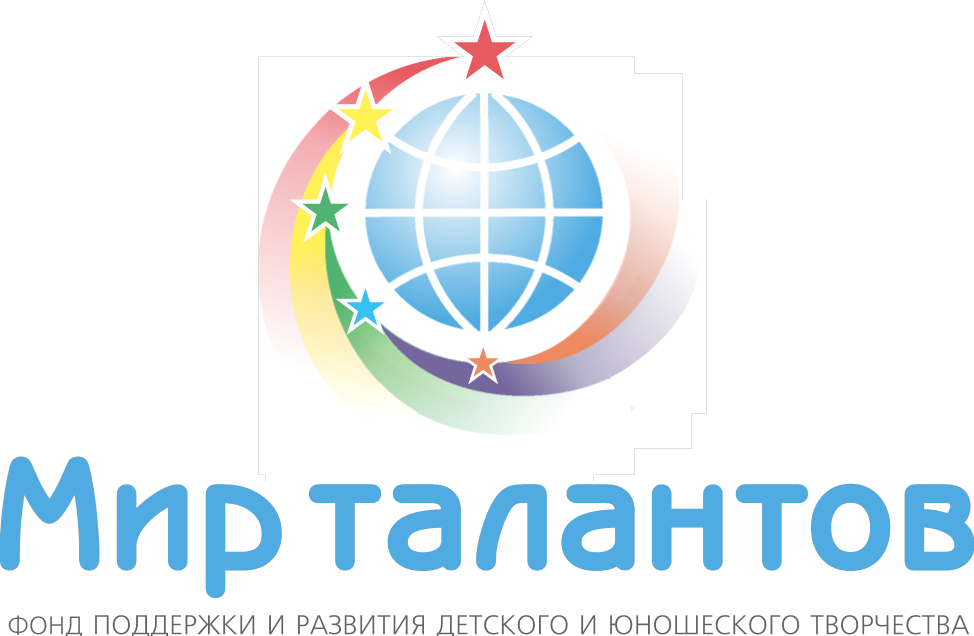 ПОЛОЖЕНИЕДетских, юношеских и молодежных международных конкурсов – фестивалейв рамках проектов«Будущее начинается здесь» и «Волшебная гармонь».Настоящее Положение определяет цели и задачи, порядок проведения, содержание, категории участников Конкурсов – фестивалей (далее Конкурс) в 2016 – 2017 г.г.СРОКИ И МЕСТО ПРОВЕДЕНИЯ КОНКУРСА.г. Нижневартовск	17 – 20 ноября 216 г.г. Тобольск  		24 – 27 ноября 2016 г.г. Красноярск  		13 – 16 декабря 2016 г.г. Томск 			24 – 27 января 2017 г.г. Ростов-на-Дону  	03 – 06 февраля 2017 г.г. Тула 			09 – 12 февраля 2017 г.г. Саратов  		15 – 18 февраля 2017 г.г. Казань  			22 – 25 февраля 2017 г.г. Уфа			03 – 06 марта 2017 г.г. Пермь			11 – 14 марта 2017 г.г.Екатеринбург		22 – 25 марта 2017 г. 	ФИНАЛ (Северо – Уральский регион)г. Москва 		04 – 07 апреля 2017 г.	ФИНАЛ (Европейский регион)г. Новосибирск 	20 – 23 апреля 2017 г.	ФИНАЛ  (Сибирский регион)СУПЕРФИНАЛЫг.Тюмень 	01-05  мая 2017 г.		 «Битва хоров»г.Тюмень	10 – 14 мая 2017 г.	 «Будущее начинается здесь» и «Волшебная гармонь»г.Тюмень 	 18 - 20  мая 2017 г.		«Танцевальная Лихорадка».ЦЕЛЬ И ЗАДАЧИ КОНКУРСА.ЦЕЛЬ:  популяризация и пропаганда детско – юношеского и молодежного творчества, выявление и всесторонняя поддержка талантливых и перспективных коллективов и индивидуальных исполнителей в области искусства.ЗАДАЧИ:привлечь внимание со стороны государственных структур, общественных и коммерческих организаций к проблемам творческих коллективов и исполнителей;создать условия для обмена опытом и установления творческих контактов между коллективами, исполнителями, руководителями и педагогами;обеспечить возможность повышения исполнительского мастерства в процессе обучения на мастер-классах ведущих специалистов, представляющих Российскую и мировую культуру;создать условия для реализации творческого потенциала коллективов, исполнителей и педагогов.ОРГАНИЗАЦИОННЫЙ КОМИТЕТ  КОНКУРСА.Фонд поддержки и развития детского и юношеского творчества «Мир талантов», город Тюмень. Партнеры: ООО «Арт - студия», г. Тюмень, ООО «СибАвтоСервис» г. Тюмень, ООО «Мир туризма» г. Тюмень. Деятельность оргкомитета:общее руководство подготовкой и проведением Конкурса,разработка программы проведения Конкурса и его символики,определение состава жюри Конкурса,организация работы по информационному освещению Конкурса,привлечение спонсоров и партнеров,взаимодействие с участниками Конкурса.УЧАСТНИКИ КОНКУРСА. ВОЗРАСТНЫЕ КАТЕГОРИИ.В Конкурсе могут принять участие коллективы и исполнители в возрасте от 5 лет.Участником является конкурсант, отправивший анкету – заявку в установленной форме (см. Приложение) не позднее чем за 7 дней до начала Конкурса. Любой коллектив или отдельный исполнитель может заявить о своем участии в Конкурсе в период формирования конкурсной смены. Каждый конкурсант может участвовать в нескольких номинациях.Участники Конкурса распределяются по возрастным категориям:1 возрастная категория     	 	5 - 7 лет    2  возрастная категория     	 	8 - 11 лет  3 возрастная категория     		12 - 15 лет 4  возрастная категория    	 	16 -18 лет5 возрастная категория     		19 – 25  лет8  возрастная категория     		26 – 30 лет.9 возрастная категория      Профессионал (в этой номинации выступают участники, имеющие среднее или высшее профессиональное образование).
10 возрастная категория     Мастер и ученик (оценивается преподаватель и ученик).
11 возрастная категория    Смешанная группа (коллективы, в которых участники основной возрастной категории составляют менее, чем 70% от общего числа).5. ОБЩИЕ ПОЛОЖЕНИЯ,5.1. Конкурс (город, дата) проводится в соответствии с графиком, указанном в данном Положении;5.2. Конкурс проходит по жанровым номинациям: вокал, хореография, инструментальное исполнительство, художественное слово,  театральное искусство, оригинальный жанр, декоративно – прикладное и изобразительное искусство.5.3.  Для участия в конкурсе необходимо заполнить анкету-заявку в формате Word и отправлять не позднее 7 дней до начала Конкурса – на электронный адрес fondmt721@mail.ru.Образец заявки Вы можете запросить, написав нам, либо посмотреть на сайте www.mirtalantov72.ru.5.4. Каждый коллектив, отдельный исполнитель имеет право участвовать в неограниченном количестве номинаций. На каждую дополнительную номинацию заполняется отдельная анкета-заявка с пометкой  -  *ДОПОЛНИТЕЛЬНАЯ НОМИНАЦИЯ5.5 Возраст участников неограничен и делится по возрастным категориям. Полный возраст участников определяется на день проведения конкурса (несоответствие возрастной группе может составлять не более 30% от общего количества);5.6. Возраст участников может быть проверен по документам председателем жюри;5.7.  В заявке указать, нужна ли разбивка номеров или работа будет проводиться одним блоком.5.8. Заявки принимаются по электронной почте и не подлежат дальнейшей корректировке, так что при заполнении анкеты – заявки будьте внимательны и сразу правильно вписывайте Ф.И.О. участника, руководителя, концертмейстера, хореографа – постановщика и номинацию. Претензии после получения заявки не принимаются и дипломы не исправляются, если ошибки организаторов в данной ситуации нет.5.9. Замена репертуара за 5 дней до конкурса запрещена. 5.10. Оргкомитет оставляет за собой право вносить изменения и дополнения в условия проведения конкурса6. ОРГАНИЗАЦИОННЫЕ И ТЕХНИЧЕСКИЕ ТРЕБОВАНИЯ6.1. Допустимыми носителями фонограмм являются флеш-носители (обязательно дубль на CD-R диске), с высоким качеством звука в аудиоформате МР3.  Каждая звукозапись должна быть на отдельном носителе с указанием названия ансамбля или фамилии исполнителя и c названием произведения. Фонограммы должны быть установлены в той последовательности, которая отображена в заявке (1 номер, 2 номер). 6.2 График репетиций и выступлений будет опубликован на сайте www.mirtalantov72.ru  и в официальной группе ВКонтакте vk.com/club33911341/6.3. Утвержденный порядок номеров участников, составлен с учётом времени для подготовки к следующему выходу и изменению не подлежит.6.4. Репетиции номеров участников, проходят по программе. Время репетиции перед  конкурсом - концертом  ограничено, проводится только техническая репетиция.6.5. Подача фонограмм звукорежиссеру производится на репетиции перед конкурсным выступлением.  6.6. Оргкомитет имеет право использовать и распространять (без выплаты гонорара участникам и гостям Конкурса) аудио и видеозаписи, печатную и иного рода продукцию, произведенную во время проведения фестиваля.6.7.  Телевизионные съемки конкурсных дней, Гала-концерта и других событий конкурса имеют право осуществлять телекомпании и частные лица, аккредитованные Оргкомитетом Конкурса. 6.8.  Порядок и форма аккредитации устанавливается Оргкомитетом Конкурса. 6.9.  Видео и фотоматериалы, идеи проведения конкурсов, атрибутика и логотипы являются собственностью оргкомитета Конкурса – фестиваля «Будущее начинается здесь», использование другими лицами в коммерческих целях возможно только при письменном разрешении Оргкомитета. 6.10. Для приезжающих участников, проживающих в гостинице, список (полностью Ф.И.О., дата рождения участников, руководителей, сопровождающих и т.д.) с указанием даты и времени прибытия, и контактного сотового телефона сопровождающего.6.11. ОРГКОМИТЕТ ИМЕЕТ ПРАВО ЗАКОНЧИТЬ ПРИЁМ ЗАЯВОК РАНЕЕ УКАЗАННОГО СРОКА, В СВЯЗИ С БОЛЬШИМ КОЛИЧЕСТВОМ НАБРАННЫХ УЧАСТНИКОВ.6.12. Невыполнение условий  Положения Конкурса исключает участие в конкурсных мероприятиях.6.13. Организатор оставляет за собой право изменения регламента. 6.14. Организаторы Конкурса не несут ответственность перед авторами произведений и песен, исполняемых участниками Конкурса.6.15. Участники Конкурса, осуществляют разгрузку, погрузку и монтаж необходимого реквизита самостоятельно.6.16.Оргкомитет берет на себя все затраты по организации конкурса, предоставлению концертных площадок, приобретению и вручению призов, дипломов, обеспечению культурной программы, мастер-классов, «круглых столов».6.17. Вопросы, не освещенные настоящим Положением, решает Оргкомитет Конкурса.7.  НОМИНАЦИИ КОНКУРСА. ТРЕБОВАНИЯ К НОМЕРАМ. КРИТЕРИИ ОЦЕНОК.7.1. ВОКАЛ. Солисты, дуэты, ансамбли, хоровое пение. Номинации: эстрадный, академический, джазовое пение, народный (в том числе фольклор и этнография).Требования:участники исполняют 1-2 конкурсных произведения, общий хронометраж которых не должен превышать 8 минут.фольклор – одно обрядовое действо или сцена общей продолжительностью до 10 минут. в конкурсе Хоровые коллективы представляют 1-2 песни общий хронометраж которых не должен превышать 10 минут.превышение установленного времени возможно только по согласованию с оргкомитетом. При превышении указанного участниками времени организаторы имеют право остановить выступление. Значительное превышение установленного хронометража может повлиять на оценку комиссии жюри;запрещается выступление вокалистов под фонограмму, в которой прописан голос;запрещается использование фонограмм, где в бэк-вокальных партиях дублируется основная партия солиста;конкурсные выступления проводятся с использованием фонограмм "минус", "живого" аккомпанемента (инструментальный ансамбль, фортепиано, баян и т.п.) или без сопровождения.  Пение  под фонограмму «караоке» не допускается.возможно участие БЭК - вокалистов и подтанцовки (по заявлению конкурсантов);при оценке конкурсных выступлений световое сопровождение (различные специальные световые эффекты) во внимание не принимается;микрофоны, используемые во время конкурсных прослушиваний, отстроены для всех участников одинаково (контроль осуществляется специальным представителем Оргкомитета конкурса);вокальным коллективам нужно сообщить о необходимом количестве микрофонов в примечаниях к заявке;максимальное кол-во предоставляемых микрофонов –  6 шт;для вокальных коллективов разрешается использование своих радиомикрофонов или головных гарнитур, если этому не препятствуют технические характеристики аппаратуры (о необходимости подключения своих микрофонов руководитель коллектива должен сообщить в примечаниях к заявке, а также на регистрации конкурса); конкурс «Академический вокал» исполнение - без микрофонов.при оформлении заявки необходимо написать необходимо ли время для переодевания.Фонограммы должны быть записаны на Флэш – носителе и обязательно дубль на CD. Формат файла только «mp3» (не менее 256 кбит/сек);На флеш - носителе должны быть ТОЛЬКО КОНКУРСНЫЕ ПРОИЗВЕДЕНИЯ, а  имя файла должно содержать следующую информацию: фамилия, имя участника – название произведения. Образец: 1. Сидоров Матвей – Утро, 2. Сидоров Матвей – Дорога.Критерии оценки: вокальные и интонационные навыки; (степень фальши в голосе, чистота исполнения всего произведения, чистота интонации, диапазон голоса, специфические для данного жанра техники); музыкальность, сложность репертуара, соответствие репертуара исполнительским возможностям и возрастной категории исполнителя;дикция и орфоэпия (четкое и грамматически правильное произнесение текста);  исполнительская культура (поведение на сцене, работа с микрофоном);соответствие внешнего вида конкурсанта исполняемому произведению; для дуэтов и ансамблей – слаженность, спетость.По решению жюри могут быть вручены специальные дипломы.7.2. ИНСТРУМЕНТАЛЬНОЕ ИСКУССТВО.  Номинации: фортепиано (соло, малые формы), духовые и ударные инструменты (соло, малые формы), народные инструменты (соло, малые формы), струнные и щипковые инструменты (соло, малые формы), инструментальные ансамбли и оркестры, концертмейстерское мастерство, вокально-инструментальные ансамбли.Данная номинация включает требования к конкурсу – фестивалю «Волшебная гармонь» (баян, аккордеон, гармонь).Требования:конкурсанты исполняют 1-2 произведения подряд;подбор репертуара должен быть качественным и соответствовать программным требованиям годам обучения;общее время исполнения произведений не более 10 минут;в сольных инструментальных номинациях допускается использование минусовой    фонограммы либо фортепианного аккомпанемента. В случае использования фонограммы, необходимо указать в анкете-заявке;возможность подключения электронных инструментов уточняется у оргкомитета;МУЗЫКАЛЬНЫЕ ИНСТРУМЕНТЫ И ПРОЦЕССОРЫ ЗВУКОВЫХ ЭФФЕКТОВ К НИМ, КОМБОУСИЛИТЕЛЬ, УДАРНАЯ УСТАНОВКА ОРГАНИЗАТОРАМИ КОНКУРСА НЕ ПРЕДОСТАВЛЯЮТСЯ.Критерии оценки:уровень владения музыкальным инструментом (качество звукоизвлечения, музыкальный строй, чистота интонации);уровень владения техникой исполнения (качество постановки игрового аппарата, ритмичность, штрихи, приёмы игры, аппликатура);музыкальность (выразительность исполнения музыкального произведения, артикуляция, стиль, нюансировка, фразировка);эмоциональность исполнения музыкального произведения (агогика, трактовка, характерные особенности исполняемого произведения);сложность репертуара и аранжировка,артистичность, эстетичность (эстетика внешнего вида, артистизм);для ансамблей: сыгранность;творческая индивидуальность (для солистов),общее художественное впечатление.При выборе критериев учитывается специфика инструмента.По решению жюри могут быть вручены специальные дипломы.7.3. ХОРЕОГРАФИЯ. Солисты, дуэты, малые формы, ансамбли.Номинации: детский танец (младшая возрастная группа до 10 лет включительно); народный и народно-стилизованный танец;  эстрадно - спортивный танец;  эстрадный танец; современный танец; классический танец; деми-классика; бальный танец; танцевальное шоу; театр танца; уличные танцы; социальные танцы.Требования: в каждой номинации исполняется 1-2 конкурсных номера (за исключением номинации «Танцевальное шоу»);продолжительность одного выступления не более 4 минут;в случае превышения указанного времени жюри может остановить фонограмму;В номинациях «Танцевальное шоу» выступление не более 10 минут;при оформлении заявки необходимо написать необходимо ли время  для переодевания.фонограммы должны быть записаны на Флэш – носителе и обязательно дубль на CD. Формат файла только «mp3»;на флеш - носителе должны быть ТОЛЬКО КОНКУРСНЫЕ ПРОИЗВЕДЕНИЯ, а  имя файла должно содержать следующую информацию: фамилия, имя участника, или название коллектива (группы) – название произведения. Образец: 1. Группа «Тиктак» - Вальс,  2. Группа «Тиктак» – Танго.Критерии оценки:уровень хореографической подготовки и исполнительское мастерство, артистизм;сложность исполняемой программы;сценическая культура, костюм; композиционное построение номера; художественное оформление номера.По решению жюри могут быть вручены специальные дипломы.7.4. ОРИГИНАЛЬНЫЙ ЖАНР. Соло, дуэт, трио, ансамбль.Номинации: цирковое искусство, буффонада, пантомима и пластика, пародийный жанр, театр моды, иллюзион, синтез-номер. Разноплановые творческие номера (проекты и т.д.), не входящие в другие номинации. Оргкомитет оставляет за собой право рассмотрения участия конкурсанта в данном проекте.Требования:необходимо предоставить два номера общим хронометражем не более 10 минут;не допускаются виды, связанные с воздушной акробатикой, огнем, дрессурой;музыкальное сопровождение на Флэш – носителе и обязательно дубль на CD. Формат файла только «mp3»;на флеш - носителе должны быть ТОЛЬКО КОНКУРСНЫЕ ПРОИЗВЕДЕНИЯ, а  имя файла должно содержать следующую информацию: фамилия, имя участника, или название коллектива (группы) – название произведения.Критерии оценки:сценичность (пластика, костюм, культура исполнения, артистизм);сложность исполняемой программы;исполнительское мастерство и уровень подготовки;общее художественное впечатление.7.5. ХУДОЖЕСТВЕННОЕ СЛОВО.Номинации: Соло (исполняется 1-2 произведения. Максимальная продолжительность одного произведения 4 минуты), ансамблевое чтение (от 2 до 8 человек) - стихотворная или прозаическая форма, композиция, возможно использование музыкального сопровождения. Максимальная продолжительность выступления до 8 минут.Обязательные требования: В случае превышения указанного времени жюри может остановить выступление участника.Критерии оценки: исполнительское мастерство; артистизм; соблюдение средств выразительного чтения для реализации художественного замысла автора (логическое ударение, интонация, темп); соответствие исполняемого материала возрасту и индивидуальности конкурсанта.7.6. ТЕАТРАЛЬНОЕ ИСКУССТВО.В конкурсе участвуют:любительские, студенческие театры, театры-студии, работающие в драматическом, музыкальном (мюзикл), народном, фольклорном, этнографическом направлениях, театрализованные действия и обряды, кукольный, литературный театр, театр эстрадных миниатюр, дэнс-спектакль. Представляется миниатюра или моноспектакль до 20 минут. Критерии оценки: полнота и выразительность раскрытия темы произведениясценичность (пластика, наличие костюмов и соответствие их спектаклю, культура исполнения) дикция актеров, эмоциональность исполнителейсоответствие репертуара возрастным особенностям исполнителейОбязательные требования: участники исполняют 1 произведение с указанной в заявке продолжительностью. Это могут быть малые сценические формы, моноспектакли, этюды, сцены из спектаклей и пьес, имеющие композиционно законченный характер.сценическое оборудование, техническое оснащение и декорации к спектаклям коллективы обеспечивают самостоятельно. предпочтительны к показу спектакли с мобильными декорациями. Время монтажа и демонтажа декораций до 10 минут.при превышении указанного участниками времени организаторы имеют право остановить выступление. Значительное превышение установленного хронометража может повлиять на оценку комиссии жюри. По решению жюри могут быть вручены специальные дипломы:
- лучшая мужская роль
- лучшая женская роль
- за лучшую режиссерскую работу
- за лучший сценарий
- за актерское мастерство
- за лучший актерский ансамбль (за слаженную и гармоничную работу в спектакле)
- специальный приз жюри7.7. ДЕКОРАТИВНО – ПРИКЛАДНОЕ И ИЗОБРАЗИТЕЛЬНОЕ ИСКУССТВО.Направления: художественная вышивка, кружевоплетение (коклюшки, макраме, фриволите), ручное ткачество, гобелен, лоскутное шитьё, художественное вязание, роспись по ткани (батик);, бисероплетение, плетение из лозы и соломки, изделия из бересты, художественная обработка дерева (роспись, резьба, инкрустация), художественная обработка кожи, декоративная игрушка (текстиль, керамика), художественная обработка стекла, войлоковаляние, художественная обработка металла (ювелирные изделия, чеканка, ковка), бумагопластика, квилинг, скрапбукинг, декупаж, оригами, живопись, графика, скульптура, мозаика.Требования:для участия в конкурсе необходимо представить 2 работы в одной технике или направлении. участник может заявиться в нескольких номинациях;в конкурсе могут принимать участие учащиеся учреждений дополнительного образования; общеобразовательных школ; ДХШ; ДШИ; специализированных (коррекционных) школ; Клубов; СЮТ; Художественных студий и др;тема работ – свободная, не противоречащая морально – этическим нормам общества;На каждую работу готовится этикетка с логотипом Конкурса по образцу:Этикетку с логотипом Конкурса можно скачать в официальной группе ВКонтакте vk.com/club33911341/Предоставлять работы на конкурс могут как сами участники, так и руководители или представители.Авторы могут участвовать в выставке-продаже своих работ после конкурсного просмотра.Критерии оценки: творческая индивидуальность и мастерство; культура исполнения и оформления представленных работ;художественный уровень представленных работ;соответствие работы возрасту автора;новаторство и оригинальность;цветовое решение;композиционное решение;сложность исполнения;наличие своего творческого почерка.При выборе критериев учитывается специфика вида направления.По решению жюри могут быть вручены специальные дипломы.8. Жюри Конкурса.8.1. Для оценки конкурсных выступлений создается жюри, в состав которого входят известные деятели культуры и искусств: представители шоу-бизнеса, профессиональные режиссеры, композиторы, хореографы, вокалисты, а также опытные педагоги, модельеры, искусствоведы и культурологи, хорошо знающие теорию, методику и практику работы с любительскими и профессиональными коллективами и исполнителями.8.2. Конкурсанты оцениваются жюри по 10 балльной системе, итоговый результат складывается из среднего количества полученных баллов и из средней величины промежуточных оценок.8.3. Ответственность за формирование состава жюри и контроль над его работой возлагается на оргкомитет Конкурса. Состав жюри формируется на месте проведения Конкурса.8.4. Утвержденный состав жюри обжалованию не подлежит. 8.5. В жюри не могут быть включены представители делегаций и руководители коллективов от регионов, если они представляют коллективы на Конкурсе, независимо от профессионального положения, звания и наград.8.6. Представители оргкомитета не являются членами жюри и не участвуют в голосовании.8.7. Жюри не имеет право разглашать результаты конкурса до официального объявления.8.8. Каждый член жюри имеет право голоса и ведет обсуждение до принятия решения всеми членами жюри.8.9. Жюри оценивает выступление конкурсантов на сцене и выносит профессиональное решение.8.10. Жюри совещается после каждого блока по номинациям.8.11.Жюри не учитывает материальные возможности, социальные принадлежности, национальности и местонахождения конкурсантов – только творчество на абсолютно равных условиях согласно настоящего положения. 8.12. Конкурсанты оцениваются по результатам одного или двух конкурсных номеров или работ, на основе этого выводится средняя сумма баллов.8.13. При оценке конкурсных выступлений световое сопровождение (различные специальные световые эффекты) во внимание не принимается.8.14. Голосование жюри является тайным и его итоги не разглашаются до церемонии награждения.Обязанности жюри:оценивать выступление участников в конкурсных номинациях,определять победителей и призеров в конкурсных направлениях,принимать решение о награждении участников Конкурса.Права жюри:давать рекомендации участникам Конкурса,выделять отдельных исполнителей или автором номеров (программ) и награждать их специальными призами по своему усмотрению, согласовав с Оргкомитетом,делить премии между исполнителями,принять решение о прекращении выступления, выходящего за рамки регламента;вручать специальные призы педагогам за выдающиеся достижения,принимать решение, по согласованию с Оргкомитетом, об отмене Конкурса по заявленной в настоящем Положении номинации, в связи с недостаточным количеством поданных заявок, либо не присуждать никаких призовых мест в данной номинации,голосование жюри происходит после выступления всех конкурсантов,решение жюри окончательное и пересмотру не подлежит.9. ПОДВЕДЕНИЕ ИТОГОВ И НАГРАЖДЕНИЕ.Организация призового фонда возлагается на оргкомитет Международных конкурсов – фестивалей  «Будущее начинается здесь» и «Волшебная гармонь».Компаниям, фирмам и отдельным представителям деловых кругов разрешается вносить благотворительные взносы на проведение конкурса и учреждать свои призы.Объявление итогов, награждение и Гала-концерт проходят согласно программе конкурса.Награждение производится в каждой номинации и возрастной группе конкурсантов: «Лауреат» 1-й, 2-й, 3-й степени; «Дипломант» 1-й, 2-й, 3-й степени; «Участник».Допускается дублирование мест в каждой номинации и возрастной категории.По усмотрению оргкомитета участникам присуждаются специальные призы и награды. Информация о результатах выступления оглашается ТОЛЬКО НА ГАЛА-КОНЦЕРТЕ
Церемония вручения дипломов и наград проводится только на Гала-концерте. Дипломы и кубки почтой не высылаются!Программу Гала-концерта определяет режиссерско-постановочная группа. На Гала-концерт приглашаются ВСЕ участники независимо от занятого места. Оргкомитет имеет право по своему усмотрению отмечать концертмейстеров и руководителей коллективов специальными дополнительными дипломами. Все протоколы направляются в Оргкомитет конкурса – фестиваля.Руководители коллективов могут ознакомиться с итоговым протоколом в Оргкомитете по запросу на электронную почту fondmt72@mail.ru. Оценочные листы и комментарии жюри являются конфиденциальной информацией, не демонстрируются и не выдаются.Гран-при присуждается одному из обладателей «Лауреата» 1-й степени в каждой номинации, набравшему наибольшее число голосов членов жюри.По решению жюри Гран-при и отдельные призовые места в разных номинациях могут не присуждаться. Гран-при в номинации «Вокал» может быть присуждено при условии участия не менее, чем в 2-х номинациях.Все участники конкурса награждаются дипломами участника и памятными подарками.Все руководители получают благодарственные письма.По рекомендации жюри лучшие исполнители могут быть награждены приглашениями для участия в других конкурсных программах Конкурса на льготных условиях.10. СУММА ОРГАНИЗАЦИОННОГО ВЗНОСА И УСЛОВИЯ ОПЛАТЫ.Все мастер-классы для участников и педагогов участников проводятся БЕСПЛАТНО!Оргкомитет имеет право провести платный мастер класс по просьбе мастера.ОБРАТИТЕ ВНИМАНИЕ:1. При участии солиста в дополнительной номинации, сначала оплачивается регистрационный взнос как соло, затем дополнительная номинация.- Сольное выступление всегда считается основной номинацией (для участника ансамбля, выступающего еще и сольно, именно участие в ансамбле считается со скидкой за дополнительную номинацию).- Если один ансамбль выставляется в двух номинациях, основной считается та, где больше участников. При условии, что в обеих номинациях выступают одни и те же дети.
- Если один коллектив выставляет две группы детей, то считается, что это два разных ансамбля. Расчет оплаты идет по базовой стоимости для каждой из групп.2. Для расчета суммы оплаты необходимо сначала подать заявку установленного образца на электронный адрес fondmt721@mail.ru- После получения заявки оргкомитет производит расчет суммы оплаты и сообщает возможные варианты оплаты для юридических и физических лиц. Заявка считается зарегистрированной, если участник оплатил организационный взнос в размере 30 % от суммы за участие за 20 дней до конкурса.Все документы с синей печатью необходимо предоставить в Оргкомитет по прибытии.- В случае одностороннего отказа от участия в фестивале менее чем за 10 дней до начала конкурса взимается  неустойка в следующем размере: - 20 % от суммы за участие (но не менее 500 рублей).- В случае одностороннего отказа до 10 дней до начала конкурса по письменному требованию от руководителя вся сумма возвращается.3. Установленные льготы следующим категориям участников:- Инвалидам всех категорий, инвалидам с детства;- Детям-сиротам, учащимся коррекционных школ;- Детям из многодетных семей;- Детям из малообеспеченных семей;- Пенсионерам;Участники получают льготы при предъявлении документа, удостоверяющего личность, а также подтверждающего право на льготу (удостоверение, справка единого образца и т.д.)Размер льготы на участие составляет от 30 – 100 % от организационного взноса. КОЛИЧЕСТВО МЕСТ ОГРАНИЧЕНО! Льготное участие конкурсантов может осуществляться как индивидуально, так и коллективно (группами лиц).Оплата конкурса: 
1. Подаете заявку на электронный адрес  fondmt721@mail.ru 
2. В течении 3х дней ждите ответ-письмо, в котором Вам будет присвоен личный номер ID заявки и прикреплен файл, с возможными способами оплаты для юридических и физических лиц. Это делается с целью того, чтобы Вы не оплачивали раньше, чем мы Вас зарегистрируем, так как стоимость участия рассчитывается индивидуально для каждого участника. 
3. День регистрации участников конкурса-фестиваля является последним днём принятия оплаты. 
4. При оплате конкурса, Вам необходимо будет отправить на нашу почту fondmt721@mail.ru скан (фото) чека или квитанции об оплате с пометкой: 
«Оплата за номер ID… (ФИО участника или название коллектива), в городе … ». 
5. Также чеки и квитанции об оплате нужно приносить с собой на регистрацию в комнату оргкомитета в дни конкурса. 
6. Если по каким-либо причинам Вы не можете участвовать в конкурсе, либо не оплатили заявку  в указанный положением срок, и поэтому решили не участвовать, УБЕДИТЕЛЬНАЯ ПРОСЬБА сообщить нам об этом, либо по электронной почте fondmt721@mail.ru либо по телефонам, указанным ниже, чтобы эти места мы могли предлагать другим желающим участвовать в конкурсе.  ВНИМАНИЕ!Начиная с ЯНВАРЯ 2017 г. изменяются условия оплаты организационного взноса.
Указанная выше стоимость действительна за 20 дней до начала проведения конкурса – фестиваля и для оплаты по квитанции через СБЕРБАНК.1. Начиная с 19 дней до начала проведения фестивалей – конкурсов стоимость участия увеличивается на 20% от общей суммы орг.взноса.2. При оплате наличными в день регистрации стоимость участия увеличивается на 30% от общей суммы орг.взноса.

 *Повышение стоимости участия для заявок, поданных за 19 дней до начала  конкурсов или в день регистрации – и оплатой  наличными, связано с тем, что значительно вырастают накладные расходы на организацию выступления данных участников.
Планируйте заранее свое участие в фестиваля- конкурсах
11. КонтактыНаш сайт: www.mirtalantov72.ru электронный адрес:  fond721@mail.ru,  fondmt72@mail.ruофициальная группа ВКонтакте:  vk.com/club33911341Звоните по телефонам: +7(3452) 217  539+7 982 918 59 36 (основной) + 7 906 820 13 01 (Елена)+7 982 788 82 41 (Вита)Если Вас заинтересовал наш конкурс, но остались вопросы?Звоните нам с 08:00 до 16:00 в любой день (время московское). Вопросы на сайт и на электронные почты – в любое время.Ответим с радостью!  ВНИМАНИЕ! Добавляйтесь в официальную группу ВКонтакте  vk.com/club33911341 и получи скидку 5 % на организационный взнос конкурса. Скидка предоставляется только в том случае, если Вы указали в примечании ФИО, вступившего в нашу группу, или  написали об этом  в письме. Подробнее об акциях можно узнать на сайте www.mirtalantov72.ru или по телефону: 8 982 788 82 41 (Вита).Ждем вас на конкурсных выступлениях и желаем удачи!Приложение № 1.Дополнительное участие в Конкурсе.Все желающие могут принять участие в двух конкурсах – фестивалях одновременно. Участники Международного Конкурса – фестиваля «Будущее начинается здесь» в направлении «Инструментальное искусство» номинации «Народные инструменты» могут принять участие в Международном конкурсе – фестивале «Волшебная гармонь». Условия об участии смотрите в Положении.Доплата за участие в Конкурсе:Солисты – 500 р.,Дуэты – 1 000 р.,Трио – 1 500 р.,Ансамбли от 4 человек – взнос с человека.От 4 человек – 500 р.Внимание! Заявки подаются на два Конкурса, т.е. заполнение двух заявок от участников с пометкой о дополнительном участии.«Будущее начинается здесь»Автор: _______________ ______ летДетская школа искусств ______Город __________________Педагог __________________Количественный составОсновная номинация (руб.)Дополнительная номинация (руб.)Последующая дополнительная номинация (руб.)Солисты2 000 500500Дуэты3 000 1 5005 000Ансамбли, в т. ч. вокальные, хореографические, инструментальные, хоры, оркестры и т.д.Ансамбли, в т. ч. вокальные, хореографические, инструментальные, хоры, оркестры и т.д.Ансамбли, в т. ч. вокальные, хореографические, инструментальные, хоры, оркестры и т.д.Ансамбли, в т. ч. вокальные, хореографические, инструментальные, хоры, оркестры и т.д.от 3 до 5 человек (включительно)3 5002 5002 000от 6 до 10 человек (включительно)5 0003 5002 500от 11 до 15 человек (включительно)7 000 5 5003 000свыше 16 человек10 000 8 5004 000Театральные коллективы и художественное словоТеатральные коллективы и художественное словоТеатральные коллективы и художественное словоТеатральные коллективы и художественное слововыступление до 20 мин.5 0001 5001 000ДПИ и изобразительное искусствоДПИ и изобразительное искусствоДПИ и изобразительное искусствоДПИ и изобразительное искусствоУчастник или коллектив1 5001 000500